RENCANAPEMBELAJARAN(Course Plan)NAMA MATA KULIAHINSTITUT TEKNOLOGI HARAPAN BANGSA20182018/2019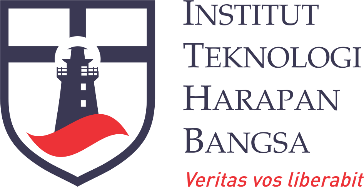 Course PlanIT - 971Antena dan PropagasiDina Angela, M.T.DEPARTEMEN TEKNOLOGI INFORMASIINSTITUT TEKNOLOGI HARAPAN BANGSA2018SEMESTER GANJIL 2018/2019(IT-971) Antena dan PropagasiKONTEKS MATA KULIAH DALAM GRADUATE PROFILEMatakuliah ini bertujuan untuk mengembangkan:Kompetensi: mampu memahami konsep dasar antena, melakukan analisis karakteristik antena, menguasai konsep aplikasi dan pengukuran dari antena. Mampu memahami konsep pengaplikasian konsep perambatan gelombang elektromagnetik pada Telekomuniasi.Karakter: sikap yang berorientasi pada tujuan, serta kemampuan bekerjasama.Komitmen: kesadaran dan komitmen untuk melakukan hal-hal yang menambah nilai (value creating) di manapun mahasiswa kelak berkarir.SASARAN KULIAH (LEARNING OUTCOMES)Setelah mengikuti mata kuliah ini mahasiswa diharapkan untuk mampu:Mampu merencanakan, mengimplementasikan, dan mengoptimalisasikan pengembangan telekomunikasi, khususnya perangkat antena dan dasar propagasi, sesuai dengan spesifikasi yang dibutuhkan.Menguasai keilmuan di bidang telekomunikasi, khususnya antena dan propagasi.Mampu menguji, mengukur, dan menganalisis kinerja telekomunikasi untuk menyajikan solusi terhadap permasalahan.MATERI KULIAHIntroduction to antennas, review of electromagnetics waves; Parameters of antennas; Linear antennas; Array antennas; The antennas; Antenna measurements; Introduction to propagation wave; Space wave; Sky wave; Ground wave.DAFTAR PUSTAKABalanis, A. Constantine, Antenna Theory Analysis and Design, 3rd Ed. New Jersey: John Wiley & Sons, 2005.John D. Krauss, Antennas, 2nd Ed. New Delhi: McGraw-Hill, 1988.Collin, E. Robert, Antennas and Radio Wave Propagation. Singapore: McGraw-Hill, 1985.Herman Judawisastra, Diktat kuliah: Antena dan Propagasi, ITB.EVALUASI DAN PENILAIANKEHADIRAN	Minimal 80% sebagai syarat diprosesnya nilai.KUISKuis dilaksanakan tanpa pemberitahuan. Kuis direncanakan akan dilaksanakan setiap pertemuan, di awal atau di akhir pertemuan. Materi kuis adalah materi yang dipelajari di pertemuan sebelumnya atau pada pertemuan tersebut. Jika ada mahasiswa yang berhalangan hadir, tidak akan diadakan kuis susulan.TUGASTugas mingguan ini berupa latihan soal di kelas atau PR. Tugas dapat diberikan setiap pertemuan dan diselesaikan pada saat itu juga. Tugas tersebut ada yang dikerjakan perorangan atau berkelompok.PROYEKMelakukan analisis dan perancangan antena menggunakan tools komputasi Numerik.JADWAL PERKULIAHANDepartemen:Teknologi InformasiKode Mata Kuliah:IT-971Bobot SKS:2Status Revisi:0Tanggal Efektif:ANTENA DAN PROPAGASIDisiapkan olehDiperiksa olehDisetujui olehDr. Adya PramuditaDr. Herry I. SitepuDr. Ir. Roland Y.H. Silitonga, M.T.Dosen/Dosen PengampuKepala DepartemenDirektur AkademikLearning OutcomesTugas(15%)Kuis 1(20%)Kuis 2(20%)Tugas Besar(20%)UAS(25%)Mampu merencanakan, mengimplementasikan, dan mengoptimalisasikan pengembangan telekomunikasi, khususnya perangkat antena dan dasar propagasi, sesuai dengan spesifikasi yang dibutuhkan.Menguasai keilmuan di bidang telekomunikasi, khususnya antena dan propagasi.Mampu menguji, mengukur, dan menganalisis kinerja telekomunikasi untuk menyajikan solusi terhadap permasalahan.MINGGU KE-TOPIKTUJUANPERSIAPAN(bahan yang harus  dibaca mahasiswa sebelum kuliah)1Introduction to Antennas:About the course; Introduction; Review of EM Waves.Memahami aplikasi-aplikasi antennaRef 1: Ch 1Ref 2: Ch 12Parameters of Antennas (1)Memahami parameter dasar antena: Konsep antena sebagai sumber titik, daerah antena, lebar berkas, direktivitas, gain.Ref 1: Ch 2Ref 2: Ch 23Parameters of Antennas (2)Memahami parameter dasar antena (lanjutan): Apertur antena, Transmisi Friis, polarisasi.Ref 1: Ch 2Ref 2: Ch 24Parameters of Antennas (3)Memahami parameter dasar antena (lanjutan): Impedansi sendiri dan impedansi gandeng, transformasi impedansi.Ref 1: Ch 2Ref 2: Ch 135Linear AntennasMemahami jenis-jenis antena liner: Dipol, V dan rombik, Dipol yang dimodifikasi, groundplane; antena lup kecil, heliks.Ref 1: Ch 4, 5, 10Ref 2: Ch 6, 7, 86Array Antennas (1)Memahamai knsep dasar susunan antena, susunan antena n-isotropis (distribusi arus serba sama)Ref 1 :Ch 6Ref 2 :Ch 5, 167Array Antennas (2)Memahamai knsep dasar susunan antena, susunan antena n-isotropis (distribusi arus tidak sama), sistem pencatuanRef 1 :Ch 6Ref 2 :Ch 5, 168UTSPertemuan ke-1 s.d. 79The AntennasMemahami jenis-jenis antenna lainnya, seperti: antena dengan reflector, antena aplikatif, antena eksotis.Ref 1: Ch 12, 14, 15Ref 2: 9, 10, 1110Antenna MeasurementsMemahami teknik-teknik pengukuran antenaRef 1 : Ch 16Ref 2 : Ch 2411Introduction to Propagation WaveMemahami dasar-dasar propagasi gelombang elektromagnetikSlide kuliah12Space WaveMemahami dasar-dasar propagasi gelombang elektromagnetik ruangSlide kuliah13Sky WaveMemahami dasar-dasar propagasi gelombang elektromagnetik langitSlide kuliah14Ground WaveMemahami dasar-dasar propagasi gelombang elektromagnetik permukaan tanahSlide kuliah15UAS